QFL-4520 Química Ambiental II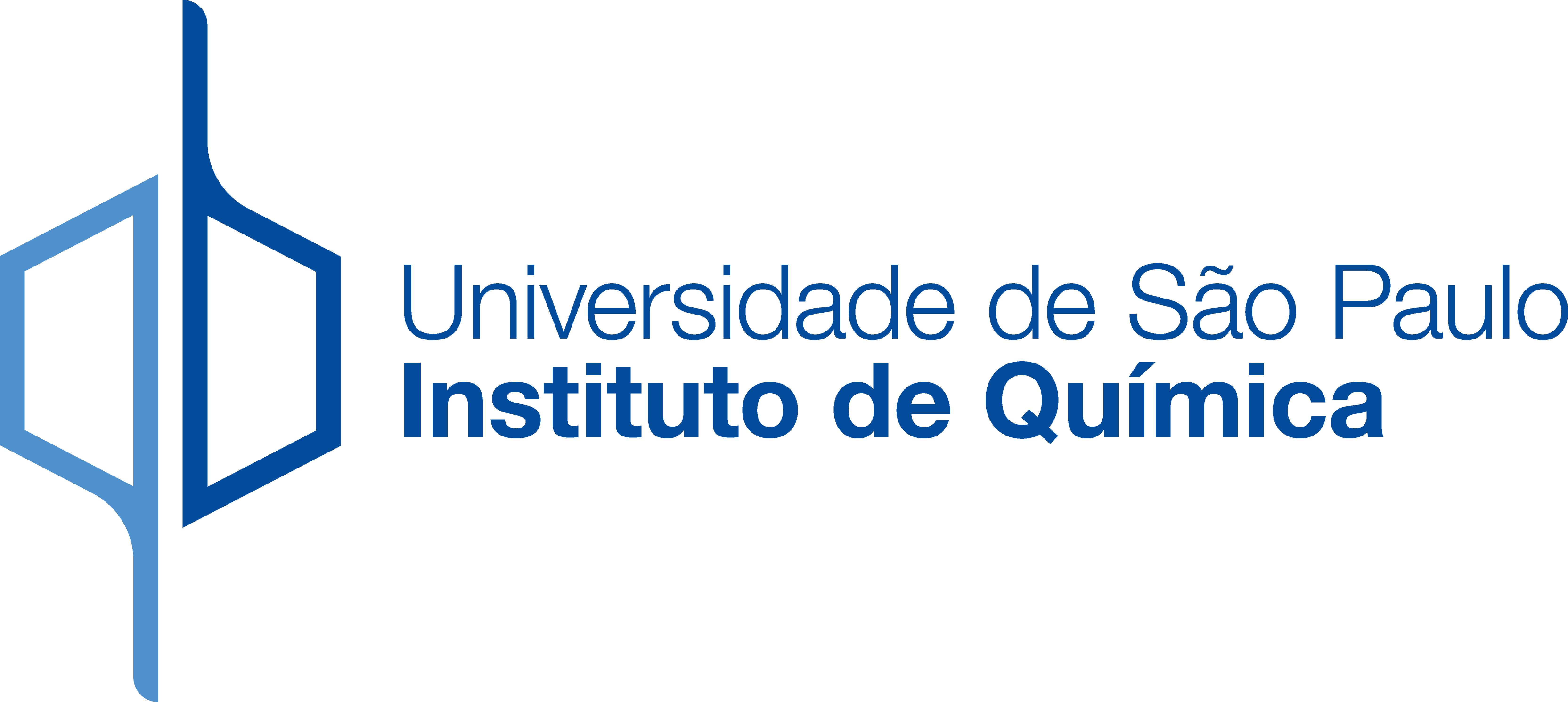 QFL-4520 Química Ambiental IIQFL-4520 Química Ambiental IIQFL-4520 Química Ambiental IIQFL-4520 Química Ambiental IIQFL-4520 Química Ambiental IIDescriçãoAplicar conceitos fundamentais de Físico-química, Química Orgânica e Inorgânica na elucidação e racionalização da distribuição, partição e das transformações químicas e biológicas de substâncias de relevância ambiental na natureza.Aplicar conceitos fundamentais de Físico-química, Química Orgânica e Inorgânica na elucidação e racionalização da distribuição, partição e das transformações químicas e biológicas de substâncias de relevância ambiental na natureza.Aplicar conceitos fundamentais de Físico-química, Química Orgânica e Inorgânica na elucidação e racionalização da distribuição, partição e das transformações químicas e biológicas de substâncias de relevância ambiental na natureza.Aplicar conceitos fundamentais de Físico-química, Química Orgânica e Inorgânica na elucidação e racionalização da distribuição, partição e das transformações químicas e biológicas de substâncias de relevância ambiental na natureza.Aplicar conceitos fundamentais de Físico-química, Química Orgânica e Inorgânica na elucidação e racionalização da distribuição, partição e das transformações químicas e biológicas de substâncias de relevância ambiental na natureza.DocenteCassius V. Stevani stevani@iq.usp.brCassius V. Stevani stevani@iq.usp.brCassius V. Stevani stevani@iq.usp.brBloco 8Tsala 809Horárioquintas-feirasextas-feiras21:00-22:4021:00-22:4021:00-22:4021:00-22:40B6Sala 01Critério de AprovaçãoM = (p + P + S)/3 M: nota final. Serão aprovados os alunos c/ M ≥ 5,0 e F ≥ 70%.p: nota média de provinhas. P: nota da prova. S: nota do seminário.F: frequência. A prova substitutiva é aberta para todos que tiraram nota menor que 5 e poderá substituir a prova de menor nota. A prova substitutiva não diminui a média final. Para recuperação: M ≥ 3,0 e F ≥ 70%. A matéria é acumulativa ao longo do semestre.M = (p + P + S)/3 M: nota final. Serão aprovados os alunos c/ M ≥ 5,0 e F ≥ 70%.p: nota média de provinhas. P: nota da prova. S: nota do seminário.F: frequência. A prova substitutiva é aberta para todos que tiraram nota menor que 5 e poderá substituir a prova de menor nota. A prova substitutiva não diminui a média final. Para recuperação: M ≥ 3,0 e F ≥ 70%. A matéria é acumulativa ao longo do semestre.M = (p + P + S)/3 M: nota final. Serão aprovados os alunos c/ M ≥ 5,0 e F ≥ 70%.p: nota média de provinhas. P: nota da prova. S: nota do seminário.F: frequência. A prova substitutiva é aberta para todos que tiraram nota menor que 5 e poderá substituir a prova de menor nota. A prova substitutiva não diminui a média final. Para recuperação: M ≥ 3,0 e F ≥ 70%. A matéria é acumulativa ao longo do semestre.M = (p + P + S)/3 M: nota final. Serão aprovados os alunos c/ M ≥ 5,0 e F ≥ 70%.p: nota média de provinhas. P: nota da prova. S: nota do seminário.F: frequência. A prova substitutiva é aberta para todos que tiraram nota menor que 5 e poderá substituir a prova de menor nota. A prova substitutiva não diminui a média final. Para recuperação: M ≥ 3,0 e F ≥ 70%. A matéria é acumulativa ao longo do semestre.M = (p + P + S)/3 M: nota final. Serão aprovados os alunos c/ M ≥ 5,0 e F ≥ 70%.p: nota média de provinhas. P: nota da prova. S: nota do seminário.F: frequência. A prova substitutiva é aberta para todos que tiraram nota menor que 5 e poderá substituir a prova de menor nota. A prova substitutiva não diminui a média final. Para recuperação: M ≥ 3,0 e F ≥ 70%. A matéria é acumulativa ao longo do semestre.Provas:pPProva SubstitutivapPProva Substitutivatoda sexta-feira22/junho29/junhotoda sexta-feira22/junho29/junhotoda sexta-feira22/junho29/junhoRecuperação:julho de 2017, 19:00 mesma salajulho de 2017, 19:00 mesma salajulho de 2017, 19:00 mesma salajulho de 2017, 19:00 mesma salajulho de 2017, 19:00 mesma salaBibliografia:1) Environmental Organic Chemistry, Schwarzenbach, Gschwend, Imboden, 2a ed., Wiley, Hoboken, NJ, EUA, 2003.2) Reaction Mechanisms in Environmental Organic Chemistry, Larson, Weber, 1a ed., Lewis Pub., Boca Raton, FL, EUA, 1994.3) Environmental Chemistry: a Global Perspective, VanLoon, Duffy, 2a Ed., Oxford, 2005.4) Química Ambiental, Spiro, T.G.; Stigliani, W.M., 2a Ed., Pearson/Prentice Hall, 2008.5) Artigos de periódicos.1) Environmental Organic Chemistry, Schwarzenbach, Gschwend, Imboden, 2a ed., Wiley, Hoboken, NJ, EUA, 2003.2) Reaction Mechanisms in Environmental Organic Chemistry, Larson, Weber, 1a ed., Lewis Pub., Boca Raton, FL, EUA, 1994.3) Environmental Chemistry: a Global Perspective, VanLoon, Duffy, 2a Ed., Oxford, 2005.4) Química Ambiental, Spiro, T.G.; Stigliani, W.M., 2a Ed., Pearson/Prentice Hall, 2008.5) Artigos de periódicos.1) Environmental Organic Chemistry, Schwarzenbach, Gschwend, Imboden, 2a ed., Wiley, Hoboken, NJ, EUA, 2003.2) Reaction Mechanisms in Environmental Organic Chemistry, Larson, Weber, 1a ed., Lewis Pub., Boca Raton, FL, EUA, 1994.3) Environmental Chemistry: a Global Perspective, VanLoon, Duffy, 2a Ed., Oxford, 2005.4) Química Ambiental, Spiro, T.G.; Stigliani, W.M., 2a Ed., Pearson/Prentice Hall, 2008.5) Artigos de periódicos.1) Environmental Organic Chemistry, Schwarzenbach, Gschwend, Imboden, 2a ed., Wiley, Hoboken, NJ, EUA, 2003.2) Reaction Mechanisms in Environmental Organic Chemistry, Larson, Weber, 1a ed., Lewis Pub., Boca Raton, FL, EUA, 1994.3) Environmental Chemistry: a Global Perspective, VanLoon, Duffy, 2a Ed., Oxford, 2005.4) Química Ambiental, Spiro, T.G.; Stigliani, W.M., 2a Ed., Pearson/Prentice Hall, 2008.5) Artigos de periódicos.1) Environmental Organic Chemistry, Schwarzenbach, Gschwend, Imboden, 2a ed., Wiley, Hoboken, NJ, EUA, 2003.2) Reaction Mechanisms in Environmental Organic Chemistry, Larson, Weber, 1a ed., Lewis Pub., Boca Raton, FL, EUA, 1994.3) Environmental Chemistry: a Global Perspective, VanLoon, Duffy, 2a Ed., Oxford, 2005.4) Química Ambiental, Spiro, T.G.; Stigliani, W.M., 2a Ed., Pearson/Prentice Hall, 2008.5) Artigos de periódicos.CronogramaCronogramaCronogramamarço16Informações GeraisParte I – Conceitos sobre o Meio Ambientemarço17Leitura e exercíciosmarço23Parte I – Conceitos sobre o Meio Ambientemarço24Leitura e exercíciosmarço30Parte II – Distribuição de Espécies Químicas no Meio Ambientemarço31Leitura e exercíciosabril6Parte II - Distribuição de Espécies Químicas no Meio Ambienteabril7Leitura e exercíciosabril13Semana Santa: Não haverá aulaabril14Semana Santa: Não haverá aulaabril20Parte III - Transformações de Espécies Químicas no Meio Ambienteabril21Tiradentes: Não haverá aulaabril27Parte III - Transformações de Espécies Químicas no Meio Ambienteabril28Leitura e exercíciosmaio4Parte III - Transformações de Espécies Químicas no Meio Ambientemaio5Leitura e exercíciosmaio11Parte III - Transformações de Espécies Químicas no Meio Ambientemaio12Leitura e exercíciosmaio18Parte IV - Transporte de Espécies Químicas no Meio Ambientemaio19Leitura e exercíciosmaio25Parte IV - Transporte de Espécies Químicas no Meio Ambientemaio26Leitura e exercíciosjunho1Parte V – SemináriosSeminários do grupo 1 e 2 (Parte I a III)junho2Seminários do grupo 3 e 4 (Parte I a III)junho8Seminários do grupo 5 e 6 (Parte I a III)junho9Seminários do grupo 7 e 8 Parte I a III)junho15Corpus Christi: Não haverá aulajunho16Corpus Christi: Não haverá aulajunho22Prova junho23Dúvidasjunho29Prova Subjunho30Dúvidas